Institution créée par décret législatif n° 94/07 du 18/05/1994 et régie par le  décret exécutif 96/293 du 02/09/1996Cité Djouhara 554 Tours CNEP – Les Halles – Belouizdad – Alger  Tél./Fax : 023 51 16 55www.cnoa.dzINSCRIPTION À L’EXTRAIT DU TNOA 2018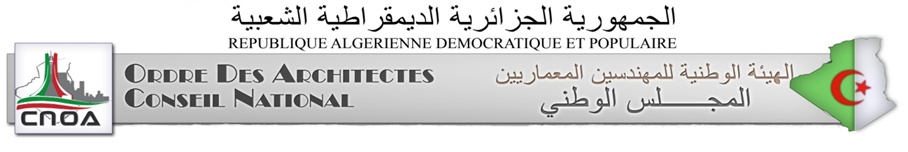 Cachet & SignatureIDENTITÉIDENTITÉNom :      Nom :      Prénom :      Prénom :      اللقب :      اللقب :      الاسم :      الاسم :      Prénom du père :      Prénom du père :      اسم الأب :      اسم الأب :      Nom de la mère :      Nom de la mère :      لقب الأم :      لقب الأم :      Prénom de la mère :      Prénom de la mère :      اسم الأم :      اسم الأم :      Date de naissance :      Par jugement : Lieu de naissance :      Hors Algérie : Acte de naissance N° :      Sexe : DIPLÔMEDIPLÔMEType du diplôme : Option :      Université :      Session :      TNOATNOADate de serment :      Lieu de serment :      N° d’inscription :      Date d'installation :      NIF :      Centre des impôts :      CONTACTCONTACTAdresse professionnelle :      Adresse professionnelle :      Commune :      Wilaya :      Téléphone mobile : 0     Email :      Téléphone fixe : 0     Fax : 0     